Zarządzenie Nr 42/2021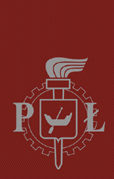 Rektora Politechniki Łódzkiejz dnia 3 sierpnia 2021 r.w sprawie określenia wzoru umowy o warunkach odpłatności za usługi edukacyjne na studiach stacjonarnych i niestacjonarnych pierwszego i drugiego stopnia w Politechnice Łódzkiej, dotyczących osób niebędących obywatelami polskimi, niewymienionych w art. 324 ust. 2 ustawy z dnia 20 lipca 2018 r. – Prawo o szkolnictwie wyższymi nauce i realizujących
studia na zasadach odpłatnościNa podstawie art. 23 ust. 1 i ust. 2 pkt 2 ustawy z dnia 20 lipca 2018r. – Prawo o szkolnictwie wyższym i nauce (t.j. Dz. U. z 2021 r. poz. 478, z późn. zm), § 7 ust. 3 Regulaminu studiów w Politechnice Łódzkiej - Uchwała Nr 6/2019 Senatu Politechniki Łódzkiej z dnia 24 kwietnia 2019 r. oraz Uchwały Nr 20/2021 Senatu Politechniki Łódzkiej z dnia 26 maja 2021 r. Zasady pobierania opłat za usługi edukacyjne i inne usługi świadczone przez Politechnikę Łódzką od osób niebędących obywatelami polskimi, niewymienionych w art. 324 ust. 2 ustawy z dnia 20 lipca 2018 r. – Prawo o szkolnictwie wyższym i nauce, odbywających kształcenie na studiach pierwszego i drugiego stopnia oraz studiach podyplomowych i innych formach kształcenia oraz ustalanie warunków i trybu zwalniania z tych opłat, zarządzam, co następuje:§ 1Określa się wzór umowy o warunkach odpłatności za usługi edukacyjne na studiach stacjonarnych i niestacjonarnych pierwszego i drugiego stopnia w Politechnice Łódzkiej, dotyczących osób niebędących obywatelami polskimi, niewymienionych w art. 324 ust. 2 ustawy z dnia 20 lipca 2018 r. – Prawo o szkolnictwie wyższymi nauce i realizujących studia na zasadach odpłatności, stanowiący załącznik do niniejszego Zarządzenia§ 2Traci moc Zarządzenie Nr 57/2019 Rektora Politechniki Łódzkiej z dnia 1 października 2019 r. w sprawie określenia wzoru umowy o warunkach odpłatności za usługi edukacyjne na studiach stacjonarnych i niestacjonarnych, zawieranej między Politechniką Łódzką a cudzoziemcem podejmującym i odbywającym studia na zasadach innych niż dotyczące obywateli polskich.§ 3Zarządzenie wchodzi w życie z dniem 1 października 2021 r. i ma zastosowanie do umów zawieranych od roku akademickiego 2021/2022.Załącznik do Zarządzenia Nr 42/2021 Rektora Politechniki Łódzkiej z dnia 3 sierpnia 2021 r.w sprawie określenia wzorów umów o warunkach odpłatności za usługi
edukacyjne na studiach stacjonarnych i niestacjonarnych pierwszego i drugiego
stopnia w Politechnice Łódzkiej, dotyczących obywateli polskich i osób
nieposiadających obywatelstwa polskiego, wymienionych w art. 324 ust. 2
ustawy z dnia 20 lipca 2018 r. – Prawo o szkolnictwie wyższym i nauceUmowa Nr …/W …/20..o warunkach odpłatności za usługi edukacyjne na studiach stacjonarnych i niestacjonarnych pierwszego i drugiego stopnia w Politechnice Łódzkiej, dotyczących osób niebędących obywatelami polskimi, niewymienionych w art. 324 ust. 2 ustawy z dnia 20 lipca 2018 r. – Prawo o szkolnictwie wyższym i nauce i realizujących studia na zasadach odpłatnościzawarta w Łodzi w dniu ............................ pomiędzy:Panią/Panem ................................................................................................................................................................... ,legitymującym się dokumentem tożsamości................................................................................................................................................................... ,PESEL (jeżeli został nadany)……............................................................................................................ ,podającą/ym adres do korespondencji................................................................................................................................................................... ,nr albumu ....................................................................................... ,zwaną/ym dalej Studentem, aPolitechniką Łódzką z siedzibą w Łodzi, ul. Żeromskiego 116, 90-924 ŁódźWydział ……...............................................................................................................................................zwaną dalej Uczelnią, reprezentowaną przez:..........................................................................................................................................................................................................................................................................................................................................upoważnionego do składania oświadczeń woli w imieniu Uczelni na podstawie pełnomocnictwa Rektora.§ 1Przedmiotem umowy jest określenie warunków odpłatności za świadczone usługi edukacyjne związane z kształceniem na studiach stacjonarnych/niestacjonarnych pierwszego/drugiego stopnia na kierunku…....................................., realizowanym na Wydziale…........................................................ Politechniki Łódzkiej, podejmowane przez cudzoziemców na podstawie art. 323 ust. 1 ustawy z dnia 20 lipca 2018r. – Prawo o szkolnictwie wyższym i nauce (t.j. Dz. U. z 2021 r. poz. 478, z późn. zm.), zwanej dalej Ustawą oraz na podstawie Uchwały Nr 6/2019 Senatu Politechniki Łódzkiej z dnia 24 kwietnia 2019 r. Regulamin Studiów w Politechnice Łódzkiej oraz Uchwały Nr 20/2021 Senatu Politechniki Łódzkiej z dnia 26 maja 2021r. Zasady pobierania opłat za usługi edukacyjne i inne usługi świadczone przez Politechnikę Łódzką od osób niebędących obywatelami polskimi, niewymienionych w art. 324 ust. 2 ustawy z dnia 20 lipca 2018 r. – Prawo o szkolnictwie wyższymi nauce, odbywających kształcenie na studiach pierwszego i drugiego stopnia oraz studiach podyplomowych i innych formach kształcenia oraz ustalanie warunków i trybu zwalniania z tych opłat.§ 2Uczelnia oświadcza, że spełnia wymagania określone w Ustawie oraz wydanych na jej podstawie rozporządzeń, określających m.in. wymagania dotyczące programów studiów, obsadę kadrową oraz inne niezbędne warunki, w tym lokalowe i związane z niezbędnym wyposażeniem materialnym do prowadzenia kształcenia na studiach wymienionych w § 1 niniejszej Umowy oraz zobowiązuje się je spełniać do końca planowanego okresu studiów Studenta, z uwzględnieniem wydłużenia tego okresu, zgodnie z Regulaminem studiów w Politechnice Łódzkiej.§ 31.	Uczelnia oświadcza, że:1)	Warunki studiów określone są w Regulaminie studiów w Politechnice Łódzkiej zgodnie z wymaganiami art. 75 Ustawy, a szczegółowe warunki studiowania w kolejnym roku akademickim/semestrze zawierające: wykaz przedmiotów wraz z liczbą godzin wykładów, ćwiczeń, laboratoriów i praktyk, będą podawane do wiadomości Studenta za pośrednictwem strony internetowej http://webdziekanat.p.lodz.pl, przed rozpoczęciem każdego roku akademickiego/semestru, przy czym plan zajęć przewidziany programem studiów, nie później niż 3 dni robocze przed rozpoczęciem semestru.2)	Podjęte przez Studenta studia kończą się uzyskaniem tytułu zawodowego ..............................., do nadawania którego Uczelnia ma uprawnienia i zobowiązuje się je utrzymywać do końca okresu wskazanego w § 2.2.	Student oświadcza, że zapoznał się ze Statutem Politechniki Łódzkiej, Regulaminem studiów w Politechnice Łódzkiej, Uchwałą Nr 20/2021 Senatu Politechniki Łódzkiej z dnia 26 maja 2021r. Zasady pobierania opłat za usługi edukacyjne i inne usługi świadczone przez Politechnikę Łódzką od osób niebędących obywatelami polskimi, niewymienionych w art. 324 ust. 2 ustawy z dnia 20 lipca 2018 r. – Prawo o szkolnictwie wyższymi nauce, odbywających kształcenie na studiach pierwszego i drugiego stopnia oraz studiach podyplomowych i innych formach kształcenia oraz ustalanie warunków i trybu zwalniania z tych opłat oraz Komunikatem Prorektora ds. studenckich w sprawie opłat za usługi edukacyjne i inne usługi świadczone na studiach stacjonarnych i niestacjonarnych pierwszego i drugiego stopnia oraz na studiach podyplomowych i innych formach kształcenia w Politechnice Łódzkiej pobieranych od osób niebędących obywatelami polskimi, niewymienionych w art. 324 ust. 2 ustawy z 20 lipca 2018 r. – Prawo o szkolnictwie wyższym i nauce, rozpoczynających cykl kształcenia w roku akademickim …………………….., których treść znajduje się na stronie http://webdziekanat.p.lodz.pl oraz zobowiązuje się do ich przestrzegania.§ 4Uczelnia zobowiązuje się, że w przypadku otwarcia procesu jej likwidacji, organy Uczelni będą podejmować aktywne działania na rzecz stworzenia możliwości ukończenia studiów przez Studenta na analogicznych, wynikających z niniejszej Umowy, warunkach.§ 5Student zobowiązuje się do:1)	pisemnego powiadamiania Uczelni o zmianie jego danych osobowych zawartych w niniejszej Umowie; skutki zaniechania wykonania tego obowiązku obciążać będą Studenta;2)	niezwłocznego poinformowania Uczelni o swoim adresie zameldowania w Polsce oraz adresie do doręczania korespondencji;3)	każdorazowego pisemnego powiadomienia Uczelni o fakcie ustanowienia swego pełnomocnika do prowadzenia jego spraw, zamieszkałego w Polsce oraz o fakcie ustanowienia zamieszkałego w Polsce pełnomocnika do doręczeń;4)	wskazania, w przypadku przebywania poza granicą Polski przez okres dłuższy niż 60 dni, zamieszkałego na terenie Polski pełnomocnika do doręczeń. W razie niewskazania pełnomocnika do doręczeń przeznaczone dla tego studenta pisma pozostawia się w aktach sprawy ze skutkiem doręczenia. Uczelnia pouczy o tym przy pierwszym doręczeniu; Student zostanie również pouczony o możliwości złożenia odpowiedzi na pismo wszczynające postępowanie i wyjaśnień na piśmie oraz o tym, kto może być ustanowiony pełnomocnikiem;5)	korzystania z funkcji, dokumentów i informacji udostępnianych przez portal obsługi studenta WebDziekanat; informacje, dokumenty i procedury udostępniane przez ten portal są dla Studenta obowiązujące; portal WebDziekanat dostępny jest pod internetowym adresem: http://webdziekanat.p.lodz.pl;6)	korzystania z uczelnianego Systemu Poczty Elektronicznej (SPE), zgodnie z Zarządzeniem Nr 15/2010 Rektora Politechniki Łódzkiej z dnia 22 października 2010 roku w sprawie zasad organizacji i korzystania z poczty elektronicznej, którego treść znajduje się na stronie http://webdziekanat.p.lodz.pl; system SPE jest podstawowym i obowiązującym Studenta środkiem komunikacji pomiędzy Studentem i administracją Uczelni w sprawach przebiegu studiów; informacje przekazywane przez administrację Uczelni do Studenta poprzez ten system są dla Studenta wiążące;7)	weryfikowania w terminach określonych przez Rektora Politechniki Łódzkiej zarejestrowanych w systemie informatycznym Uczelni wyników końcowych z przedmiotów obowiązujących go w danym semestrze;8)	weryfikowania stanu indywidualnych zobowiązań finansowych zarejestrowanych w systemie informatycznym Uczelni;9)	posiadania w czasie całego okresu kształcenia w Politechnice Łódzkiej polisy ubezpieczeniowej na wypadek choroby i następstw nieszczęśliwych wypadków albo do przedstawienia ważnej Europejskiej Karty Ubezpieczenia Zdrowotnego lub przystąpienia niezwłocznie po rozpoczęciu kształcenia do ubezpieczenia w Narodowym Funduszu Zdrowia.§ 61.	Student zobowiązuje się do wnoszenia opłat za świadczone usługi edukacyjne oraz opłat administracyjnych i innych, związanych z obsługą toku studiów jeżeli wynika to z obowiązujących przepisów prawa, w szczególności opłat z tytułu:1)	kształcenia wg obowiązującego programu i planu studiów;2)	powtarzania określonych zajęć z powodu niezadowalających wyników w nauce;3)	uczestniczenia w zajęciach nieobjętych programem studiów;4)	wydania legitymacji studenckiej i jej duplikatu;5)	wydania duplikatu dyplomu ukończenia studiów i suplementu do dyplomu;6)	wydania dodatkowego odpisu dyplomu ukończenia studiów lub odpisu suplementu do dyplomu w języku obcym, o którym mowa w art. 77 ust. 2 Ustawy.2.	Opłaty, o których mowa w ust. 1 ustala dla cyklu kształcenia Rektor PŁ. Wysokości opłat dla cyklu kształcenia rozpoczynającego się od roku akademickiego ……………………………… podane są w załączniku nr 1 do niniejszej Umowy. 3.	Wysokość opłaty, wyszczególnionej w ust. 1 pkt. 1 za studia rozpoczęte w roku akademickim 20…./20…. wynosi .................................... PLN (słownie:………………............................... PLN) za jeden semestr studiów.4.	Student posiadający rejestrację warunkową na dany semestr i powtarzający określone zajęcia realizowane w danym semestrze wnosi w tym semestrze oprócz opłaty semestralnej dodatkową opłatę za każdy punkt ECTS przypisany do powtarzanych zajęć, która wynika z zależności:Opłata za 1 pkt ECTS = (1/suma punktów ECTS w semestrze wg programu) x opłata za semestr„opłata za semestr” oznacza kwotę opłaty semestralnej obowiązującej dla danego kierunku studiów ustaloną przez Rektora zgodnie z § 6 ust. 3.5.	Student powtarzający semestr lub rok studiów wnosi w powtarzanym okresie studiów wyłącznie opłatę za powtarzanie zajęć realizowanych w danym semestrze w wysokości wynikającej z iloczynu liczby punktów ECTS przypisanych powtarzanym zajęciom i opłaty za punkt ECTS obliczanej wg zależności określonej w ust.4, z zastrzeżeniem ust. 2.6.	Student, który nie złożył pracy dyplomowej w wyznaczonym terminie, powtarza ostatni semestr studiów i uzyskał zgodę na przedłużenie terminu złożenia pracy dyplomowej wnosi opłatę z tytułu powtórzenia zajęć niezbędnych do przygotowania pracy dyplomowej. Opłata ta jest niezależna od opłaty pobieranej za powtarzanie innych zajęć. Wysokość tej opłaty jest zależna od liczby punktów ECTS przypisanych w programie studiów do przedmiotu „praca dyplomowa” lub równoważnego przedmiotu prowadzącego do złożenia pracy dyplomowej, opłaty za 1 punkt ECTS wyliczonej wg zależności określonej w ust. 4 oraz wyrażonego w % stanu zaawansowania pracy określonego przez promotora pracy i jest indywidualnie ustalana dla każdego studenta przed rozpoczęciem powtarzanego semestru przez prodziekana ds. studenckich wg zależności:Opłata = Liczba pkt ECTS przypisana pracy x opłata za 1 pkt ECTS x (100% - % zaawansowania pracy)„opłata za 1 pkt ECTS” – wyznaczona jest zgodnie z zależnością określoną w ust. 4.7.	Student, z tytułu realizacji zajęć nieobjętych programem studiów wnosi opłatę w wysokości wynikającej z iloczynu liczby punktów ECTS przypisanych do przedmiotu i opłaty za 1 pkt ECTS obliczanej zgodnie z zależnością określoną w ust 4.8.	Student korzystający z urlopu nie wnosi opłat za okres urlopu z zastrzeżeniem § 28 ust. 9 Regulaminu studiów w PŁ.9.	Do czasu ukończenia studiów przez osoby przyjęte na studia na dany rok akademicki uczelnia nie może zwiększyć wysokości ustalonych dla nich opłat ani wprowadzić nowych opłat. Nie dotyczy to zwiększania wysokości opłat za prowadzenie zajęć nieobjętych programem studiów. W przypadku zmiany opłat, o których mowa w zdaniu poprzednim, Uczelnia, w terminie 14 dni przed rozpoczęciem kolejnego roku akademickiego, poinformuje Studenta o zamieszczeniu na stronie http://webdziekanat.p.lodz.pl aktualnie obowiązującej wysokości opłat oraz doręczy Studentowi za pośrednictwem poczty elektronicznej - na indywidualny adres Studenta, w ramach uczelnianego Systemu Poczty Elektronicznej, wzór aneksu do umowy zmieniającego wysokość przedmiotowych opłat oraz informację o wyznaczonym terminie i miejscu podpisania aneksu do umowy.§ 71.	Opłaty określone w § 6 są wyrażane, wnoszone i rozliczane w PLN. W przypadku wpłat i rozliczeń w innych walutach przeliczenie na PLN następuje wg kursu waluty tj. kursu kupna banku, z którego usług korzysta Politechnika Łódzka, z dnia faktycznego otrzymania przychodu.2.	Student wnosi opłaty, określone w § 6, na indywidualny rachunek bankowy wygenerowany przez system komputerowy, dostępny pod adresem http://webdziekanat.p.lodz.pl – po zalogowaniu się na swoje konto. Opłaty wnoszone na rachunek bankowy są rozliczane wg hierarchii opłat określonej w załączniku nr 2 do niniejszej Umowy.3.	Opłaty uiszczane są przez Studenta w następujących terminach:1)	opłaty, o których mowa w § 6 ust. 1 pkt 1 – wnoszone są za każdy semestr studiów, odpowiednio do ostatniego dnia poprzedzającego właściwy semestr studiów, z tym, że opłata za pierwszy semestr podejmowanych studiów wnoszona jest nie później niż w terminie 5 dni przed rozpoczęciem roku akademickiego;2)	opłaty o których mowa w § 6 ust. 1 pkt 2 – w ciągu 30 dni od daty podanej do wiadomości Studenta za pośrednictwem WebDziekanatu tożsamej z datą wprowadzenia naliczenia do systemu informatycznego Uczelni;3)	opłaty o których mowa w § 6 ust. 1 pkt 3 - jednorazowo, w terminie 14 dni od dnia doręczenia pisma informującego o ustaleniu wysokości opłat. Rektor, na pisemny wniosek Studenta, zaopiniowany przez kierownika samodzielnej jednostki organizacyjnej realizującej kształcenie, może przedłużyć termin wniesienia opłaty lub wyrazić zgodę na wniesienie opłaty w ratach;4)	opłaty, o których mowa w § 6 ust. 1 pkt 4, 5 i 6 - jednorazowo, w wysokości określonej w odrębnych przepisach, przed wydaniem dokumentów, których dotyczy opłata.4.	Opłatę wnosi się w terminach określonych w ust. 3 niniejszego paragrafu, bez dodatkowego wezwania Studenta do zapłaty. Datą wniesienia opłaty jest dzień wpływu środków na wskazane konto bankowe Uczelni.5.	Realizacja części toku studiów na innej uczelni w kraju lub za granicą w ramach międzynarodowych programów wymiany studentów nie zwalnia Studenta z obowiązku terminowego wniesienia opłaty za studia.6.	Od opłat określonych w § 6 wniesionych po upływie terminu nalicza się ustawowe odsetki.7.	Opłaty za studia, o których mowa w § 6 ust. 1 pkt 1, nie podlegają zwrotowi za wyjątkiem przypadków kiedy:1)	Student lub Uczelnia wypowiedziała umowę przed rozpoczęciem kształcenia;2)	Student zrezygnował z nauki w trakcie okresu zajęć w semestrze;3)	Student otrzymał w trakcie okresu zajęć w semestrze krótkoterminowy urlop zdrowotny, wychowawczy lub okolicznościowy;4)	Student został skreślony z listy studentów w trakcie okresu zajęć w semestrze.W takich przypadkach zwrotowi podlega opłata w części odpowiadającej okresowi niepobierania nauki. Okres niepobierania nauki liczony jest odpowiednio od: dnia złożenia przez Studenta do kierownika samodzielnej jednostki organizacyjnej realizującej kształcenie pisemnego oświadczenia o rezygnacji ze studiów lub pisemnego wniosku o udzielenie urlopu; daty skreślenia z listy studentów. Zwrot opłaty następuje na podany w pisemnym wniosku Studenta numer konta bankowego w walucie, w której wniesiono opłatę, bez odsetek bankowych, w wysokości wynikającej z kursu waluty tj. kursu kupna banku, z którego usług korzysta Politechnika Łódzka, z pierwszego dnia ustalonego okresu niepobierania nauki.§ 8Niewniesienie w terminie należnej opłaty stanowi podstawę do skreślenia z listy studentów po uprzednim wezwaniu Studenta do zapłaty występujących zaległości finansowych wobec Uczelni.§ 91.	Niniejsza umowa zawarta jest na cały okres trwania studiów, określony w programie studiów.2.	W przypadku przedłużenia okresu studiów w przypadkach wskazanych w Regulaminie studiów w Politechnice Łódzkiej okres obowiązywania umowy ulega odpowiedniemu przedłużeniu.3.	Umowa wygasa z chwilą ukończenia studiów przez Studenta lub skreślenia z listy studentów na mocy ostatecznej decyzji.§ 101.	Każda ze Stron może wypowiedzieć Umowę w każdym czasie:1)	Uczelnia, w przypadku:a)	utraty przez Uczelnię uprawnień do prowadzenia kierunku na określonym poziomie studiów,b)	niewywiązywania się przez Studenta z zobowiązań wynikających z Umowy.2)	Student, w przypadku:a)	złożenia pisemnej rezygnacji ze studiów,b)	niewywiązywania się przez Uczelnię z zobowiązań wynikających z Umowy,c)	utraty przez Uczelnię uprawnień do prowadzenia kierunku na określonym poziomie studiów.2.	Wypowiedzenie umowy powinno nastąpić w formie pisemnej pod rygorem nieważności.3.	Wypowiedzenie umowy przez Studenta jest równoznaczne z rezygnacją ze studiów.§ 111.	Zmiana postanowień Umowy wymaga formy pisemnej pod rygorem nieważności, za wyjątkiem zmiany nazwy jednostki organizacyjnej uczelni realizującej kształcenie oraz zmiany adresu stron, które nie stanowią zmiany umowy.2.	W sprawach nieunormowanych niniejszą Umową mają zastosowanie odpowiednie przepisy Ustawy, przepisy wykonawcze do Ustawy, Statutu Politechniki Łódzkiej, Regulaminu studiów w Politechnice Łódzkiej oraz wprowadzone na ich podstawie przepisy wewnętrzne wydane przez uprawnione organy Uczelni, a w zakresie w nich nieunormowanym przepisy Kodeksu Cywilnego.3.	Wszelkie spory wynikające z niniejszej Umowy Strony poddają rozstrzygnięciu Sądu właściwego ze względu na siedzibę Uczelni.4.	Umowa została sporządzona w 2 jednobrzmiących egzemplarzach, po 1 egzemplarzu dla każdej ze Stron.5.	Umowa została sporządzona w języku polskim z załączonym tłumaczeniem na język angielski. Podstawą wykładni umowy jest wersja w języku polskim....………………………………………….…	……………………………………………………………………………………………	……………………………………………(podpis i pieczątka przedstawiciela Uczelni)	(czytelny podpis Studenta)